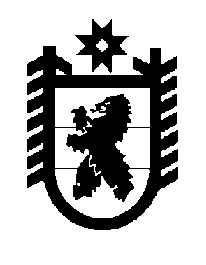 Российская Федерация Республика Карелия    ПРАВИТЕЛЬСТВО РЕСПУБЛИКИ КАРЕЛИЯРАСПОРЯЖЕНИЕот 13 февраля 2014 года № 76р-Пг. Петрозаводск Внести в состав рабочей группы по разработке и реализации мероприятий по обращению с отходами производства и потребления на территории Республики Карелия (далее – рабочая группа), образованной распоряжением Правительства Республики Карелия от 6 декабря 2012 года № 742р-П (Собрание законодательства Республики Карелия, 2012, № 12, ст. 2289), следующие изменения:1) включить в состав рабочей группы Сергеева В.В. – заместителя Министра строительства, жилищно-коммунального хозяйства и энергетики Республики Карелия;2) исключить из состава рабочей группы Морозова М.А.              ГлаваРеспублики  Карелия                                                             А.П. Худилайнен